Ang turdager. Elever får mulighet til å komme med forslag hvor vi kan gå på tur og hva vi kan finne på. Mer informasjon om dette får dere på vår nettside når vi evaluerer vinterferie uke. Vinterferie på Tjensvoll skole SFOUkens temaIstiden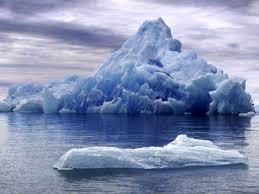 MANDAGDagens tematurdagVi tar en tur i nærmiljø.Målet er å ha en opplevelse knyttet til temaet.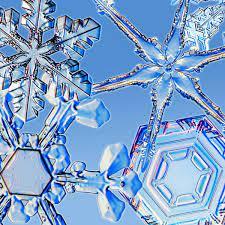 TIRSDAGDagens tematurdag og fotballturneringVi tar en tur i nærmiljø. Målet er å ha en opplevelse knyttet til temaet.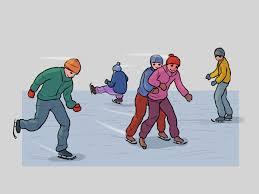 ONSDAGDagens temabakedagVi baker på kjøkkenet.I tillegg til baking kommer vi til å lage smykker, og pynt knyttet til temaet.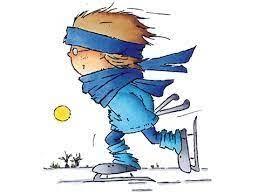 TORSDAGDagens tematurdagVi tar en tur i nærmiljø.Målet er å ha en opplevelse knyttet til temaet.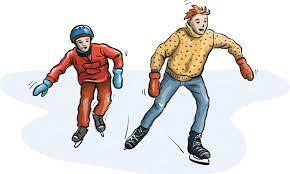 FREDAGDagens temakosedagElever kan ta med seg kosedyr.Musikk og dans leker i gymsal.kjøkkenet: matFilm Istiden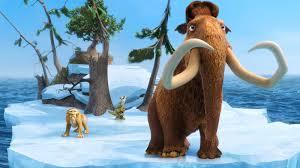 